PONDĚLÍ 16. 12. 2019 - 10:00 hBudova Magistrátu města Olomouce – velký zasedací sál,Hynaisova 10, OlomoucPROGRAM:                                          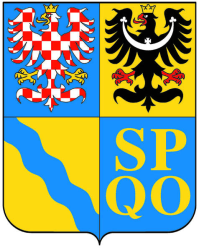 18. VEŘEJNÉ ZASEDÁNÍ ZASTUPITELSTVA OLOMOUCKÉHO KRAJE1.Zahájení, volba ověřovatelů zápisu, schválení programu zasedáníROK - Okleštěk (Niče)2.Kontrola plnění usnesení Zastupitelstva Olomouckého krajeROK - Okleštěk (Niče)3.Zpráva o činnosti Rady Olomouckého kraje za uplynulé obdobíROK - Okleštěk (Niče)4.Zápisy ze zasedání výborů Zastupitelstva Olomouckého kraje předsedové výborů (Niče)4.1.Zápisy ze zasedání výborů Zastupitelstva Olomouckého kraje – DODATEK - materiál bude předložen dodatečněpředsedové výborů (Niče)5.1.Rozpočet Olomouckého kraje 2019 – rozpočtové změnyROK - Zemánek (Fidrová)5.1.1.Rozpočet Olomouckého kraje 2019 – rozpočtové změny – DODATEK - materiál bude předložen dodatečněROK - Zemánek (Fidrová)5.2.Rozpočet Olomouckého kraje 2019 – účelové dotace ze státního rozpočtu obcím Olomouckého krajeROK - Zemánek (Fidrová)5.3.Rozpočet Olomouckého kraje 2019 – čerpání revolvingového úvěru Komerční banky, a.s.ROK - Zemánek (Fidrová)5.3.1.Rozpočet Olomouckého kraje 2019 – čerpání revolvingového úvěru Komerční banky, a.s. – DODATEK - materiál bude předložen dodatečněROK - Zemánek (Fidrová)5.4.Rozpočet Olomouckého kraje 2019 – splátka revolvingového úvěru Komerční banky, a.s.ROK - Zemánek (Fidrová)5.4.1.Rozpočet Olomouckého kraje 2019 – splátka revolvingového úvěru Komerční banky, a.s. – DODATEK - materiál bude předložen dodatečněROK - Zemánek (Fidrová)5.5.Rozpočet Olomouckého kraje 2019 – čerpání úvěru Komerční banky, a.s.ROK - Zemánek (Fidrová)5.5.1.Rozpočet Olomouckého kraje 2019 – čerpání úvěru Komerční banky, a.s. – DODATEK - materiál bude předložen dodatečněROK - Zemánek (Fidrová)5.6.Rozpočet Olomouckého kraje 2019 – plnění rozpočtu k 30. 9. 2019ROK - Zemánek (Fidrová)6.Komerční banka, a.s. – fixace úrokové sazbyROK - Zemánek (Fidrová)7.Rozpočet Olomouckého kraje 2020 – návrh rozpočtuROK - Zemánek (Fidrová)8.Střednědobý výhled rozpočtu Olomouckého kraje na období 2021–2022ROK - Zemánek (Fidrová)9.Dotační program Podpora výstavby a oprav cyklostezek 2020 – vyhlášeníROK - Zahradníček (Růžička)10.Dotační program Podpora opatření pro zvýšení bezpečnosti provozu a budování přechodů pro chodce 2020 – vyhlášeníROK - Zahradníček (Růžička)11.Dotační program Podpora výstavby, obnovy a vybavení dětských dopravních hřišť 2020 – vyhlášeníROK - Zahradníček (Růžička)12.Dodatek č. 28 ke zřizovací listině příspěvkové organizace Správa silnic Olomouckého krajeROK - Zahradníček (Růžička)13.Dotační programy v oblasti dopravy – dodatky ke smlouvám o poskytnutí dotaceROK - Zahradníček (Růžička)14.Žádost o individuální dotaci v oblasti dopravyROK - Zahradníček (Růžička)15.Změna termínů vyúčtování akcí realizovaných příspěvkovou organizací Správa silnic Olomouckého krajeROK - Zahradníček (Růžička)16.Použití vrácené dotace z dotačního programu Podpora výstavby a oprav cyklostezekROK - Zahradníček (Růžička)17.Dodatek č. 3 ke Smlouvě o úhradě kompenzace se statutárním městem PřerovROK - Zahradníček (Suchánková - KIDSOK)18.Dodatek č. 2 ke Smlouvě o úhradě kompenzace s městem ZábřehROK - Zahradníček (Suchánková - KIDSOK)19.Dodatek č. 1 ke Smlouvě o úhradě kompenzace s městem ŠumperkROK - Zahradníček (Suchánková - KIDSOK)20.Dodatek č. 1 k Dohodě o narovnání s Pardubickým krajemROK - Zahradníček (Suchánková - KIDSOK)21.Dodatek č. 3 ke Smlouvě o finanční spolupráci ve veřejné linkové osobní dopravě s Moravskoslezským krajemROK - Zahradníček (Suchánková - KIDSOK)22.Smlouva o úhradě kompenzace za vzájemné zajištění dopravní obslužnosti veřejnou linkovou osobní dopravou s Jihomoravským krajemROK - Zahradníček (Suchánková - KIDSOK)23.Dodatek č. 1 ke Smlouvě o zajištění železniční osobní dopravy mezikrajskými vlaky mezi Olomouckým a Pardubickým krajemROK - Zahradníček (Suchánková - KIDSOK)24.Smlouva o zajištění železniční osobní dopravy mezikrajskými vlaky mezi Olomouckým a Zlínským krajem - materiál bude předložen dodatečněROK - Zahradníček (Suchánková - KIDSOK)25.Zajištění dopravní obslužnosti železniční osobní regionální dopravou v roce 2020 v Olomouckém krajiROK - Zahradníček (Suchánková - KIDSOK)26.Dodatek č. 3 ke Smlouvě o finanční spolupráci ve veřejné linkové osobní dopravě se Zlínským krajem - materiál bude předložen dodatečněROK - Zahradníček (Suchánková - KIDSOK)27.Zajištění dopravní obslužnosti veřejnou linkovou dopravou v roce 2020 v Olomouckém kraji - materiál bude předložen dodatečněROK - Zahradníček (Suchánková - KIDSOK)28.Dodatek č. 2 ke Smlouvě o úhradě kompenzace na zajištění dopravní obslužnosti Olomouckého kraje se statutárním městem Olomouc - materiál bude předložen dodatečněROK - Zahradníček (Suchánková - KIDSOK)29.1.Majetkoprávní záležitosti – odprodej nemovitého majetkuROK - Klimeš (Kamasová)29.1.1.Majetkoprávní záležitosti – odprodej nemovitého majetku – DODATEK - materiál bude předložen dodatečněROK - Klimeš (Kamasová)29.2.Majetkoprávní záležitosti – odkoupení nemovitého majetkuROK - Klimeš (Kamasová)29.2.1.Majetkoprávní záležitosti – odkoupení nemovitého majetku – DODATEK - materiál bude předložen dodatečněROK - Klimeš (Kamasová)29.3.Majetkoprávní záležitosti – bezúplatné převody nemovitého majetkuROK - Klimeš (Kamasová)29.3.1.Majetkoprávní záležitosti – bezúplatné převody nemovitého majetku – DODATEK - materiál bude předložen dodatečněROK - Klimeš (Kamasová)29.4.Majetkoprávní záležitosti – bezúplatná nabytí nemovitého majetkuROK - Klimeš (Kamasová)29.4.1.Majetkoprávní záležitosti – bezúplatná nabytí nemovitého majetku – DODATEK - materiál bude předložen dodatečněROK - Klimeš (Kamasová)29.5.Majetkoprávní záležitosti – vzájemné bezúplatné převody nemovitého majetkuROK - Klimeš (Kamasová)29.5.1.Majetkoprávní záležitosti – vzájemné bezúplatné převody nemovitého majetku – DODATEK - materiál bude předložen dodatečněROK - Klimeš (Kamasová)30.Dodatky zřizovacích listin školských příspěvkových organizacíROK - Hynek (Gajdůšek)30.1.Dodatky zřizovacích listin školských příspěvkových organizací – DODATEK - materiál bude předložen dodatečněROK - Hynek (Gajdůšek)31.Program na podporu vzdělávání na vysokých školách v Olomouckém kraji v roce 2020 – vyhlášení ROK - Hynek (Gajdůšek)32.Program podpory kultury v Olomouckém kraji v roce 2020 – vyhlášení - materiál bude předložen dodatečněROK - Vrána (Vojtek)33.Program na podporu stálých profesionálních souborů v Olomouckém kraji v roce 2020 – vyhlášení - materiál bude předložen dodatečněROK - Vrána (Vojtek)34.Program na podporu investičních projektů v oblasti kultury v Olomouckém kraji v roce 2020 – vyhlášení dotačního titulu č. 1: Podpora výstavby a rekonstrukcí - materiál bude předložen dodatečněROK - Vrána (Vojtek)35.Zajištění a financování regionálních funkcí knihoven v Olomouckém kraji v roce 2020ROK - Vrána (Vojtek)36.Dodatky ke zřizovacím listinám příspěvkových organizací zřizovaných Olomouckým krajem v oblasti kulturyROK - Vrána (Vojtek)37.Víceletá podpora významných kulturních akcí – revokace usneseníROK - Vrána (Vojtek)38.Žádost o poskytnutí individuální dotace v oblasti kultury – DW7, o.p.s.ROK - Vrána (Vojtek)39.Víceletá podpora významných kulturních akcí – dodatky k veřejnoprávním smlouvámROK - Vrána (Vojtek)40.Program památkové péče v Olomouckém kraji v roce 2020 – vyhlášeníROK - Vrána (Vojtek)41.Žádost o stanovisko Olomouckého kraje k neinvestičnímu projektu v oblasti památkové péčeROK - Vrána (Vojtek)42.Program na podporu sportovní činnosti v Olomouckém kraji v roce 2020 – vyhodnoceníROK - Vrána (Vojtek)43.Program na podporu sportu v Olomouckém kraji v roce 2020, dotační titul 1 Podpora sportovních akcí, dotační titul 4 Podpora reprezentantů ČR z Olomouckého kraje – vyhlášeníROK - Vrána (Vojtek)44.Program na podporu výstavby a rekonstrukcí sportovních zařízení v obcích Olomouckého kraje v roce 2020 – vyhlášeníROK - Vrána (Vojtek)45.Dodatek č. 1 k veřejnoprávní smlouvě o poskytnutí dotace mezi Olomouckým krajem a Marin Sports s.r.o.ROK - Vrána (Vojtek)46.Žádosti o stanovisko Olomouckého kraje k investičním projektům v oblasti sportuROK - Vrána (Vojtek)47.Hry IX. zimní olympiády dětí a mládeže 2020ROK - Vrána (Vojtek)48.Kandidatura Olomouckého kraje na pořadatelství Her X. letní olympiády dětí a mládeže ČR 2021 - materiál bude předložen na stůlROK - Vrána (Vojtek)49.Dotační program pro sociální oblast 2020 – vyhlášeníROK - Okleštěk (Sonntagová)50.Střednědobý plán rozvoje sociálních služeb v Olomouckém kraji pro roky 2021–2023ROK - Okleštěk (Sonntagová)51.Síť sociálních služeb Olomouckého kraje na rok 2020 - materiál bude předložen dodatečněROK - Okleštěk (Sonntagová)52.Program podpory vybavení zařízení sociálních služeb prostřednictvím finanční podpory kraje v souvislosti s přechodem na vysílací standard DVB-T2 – vyhlášení - materiál bude předložen dodatečněROK - Okleštěk (Sonntagová)53.Dodatek zřizovací listiny Zdravotnické záchranné služby Olomouckého kraje, příspěvková organizaceROK - Horák (Kolář)54.Dotační program Olomouckého kraje Program na podporu zdraví a zdravého životního stylu v roce 2020, dotační titul 2 Podpora významných aktivit v oblasti zdravotnictví – vyhlášeníROK - Horák (Kolář)55.Majetkové záležitosti příspěvkových organizací Olomouckého kraje - materiál bude předložen dodatečněROK - Okleštěk (Březinová)56.Program na podporu podnikání 2020 – vyhlášeníROK - Šoltys (Dosoudil)57.Program na podporu místních produktů 2020 – vyhlášeníROK - Šoltys (Dosoudil)58.Program obnovy venkova Olomouckého kraje 2020 – vyhlášeníROK - Šoltys (Dosoudil)59.OK4Inovace – žádost o poskytnutí návratné finanční výpomoci ROK - Šoltys (Dosoudil)60.Účast Olomouckého kraje v mezinárodní platformě Water Smart TerritoriesROK - Šoltys (Dosoudil)61.Dodatek č. 1 ke smlouvě o poskytnutí individuální dotace s obcí Dlouhá LoučkaROK - Šoltys (Dosoudil)62.Memorandum Prodloužení Baťova kanálu do Olomouckého kraje - staženo během projednáváníROK - Šoltys (Dosoudil)63.Projekty spolufinancované z evropských a národních fondů ke schválení financování - NOVÁ VERZE MATERIÁLUROK - Šoltys (Dosoudil)64.Prominutí povinnosti odvodu za porušení rozpočtové kázněOkleštěk, Baláš (Punčochářová)65.Dotační program Olomouckého kraje Dotace na činnost a akce spolků hasičů a pobočných spolků hasičů Olomouckého kraje 2020, dotační titul 2 Dotace na činnost spolků hasičů a pobočných spolků hasičů Olomouckého kraje 2020 – vyhlášeníROK - Okleštěk (Niče)66.Dotační program Olomouckého kraje Program na podporu JSDH 2020 – vyhlášeníROK - Okleštěk (Niče)67.Poskytnutí finančního daru z rozpočtu Olomouckého kraje Konfederaci politických vězňů České republikyROK - Okleštěk (Niče)68.Individuální dotace v oblasti krizového řízení – obec Opatovice – dodatek č. 1ROK - Okleštěk (Niče)69.Volba přísedících Krajského soudu v Ostravě, pobočky v OlomouciROK - Okleštěk (Niče)70.Zastoupení Olomouckého kraje v zájmovém sdružení právnických osob „Evropská kulturní stezka sv. Cyrila a Metoděje“ROK - Lichnovský (Niče)71.Program na podporu cestovního ruchu a zahraničních vztahů 2020 – vyhlášeníROK - Lichnovský (Niče)72.Dodatek ke smlouvě o poskytnutí dotace s obcí Hraničné Petrovice - materiál bude předložen dodatečněROK - Zahradníček (Růžička)73.Dodatek č. 2 ke smlouvě o poskytnutí dotace s obcí Mladějovice - materiál bude předložen na stůlROK - Zahradníček (Růžička)74.Smlouva o úhradě protarifovací ztráty se statutárním městem Olomouc - materiál bude předložen dodatečněROK - Zahradníček (Suchánková - KIDSOK)75.Dodatek č. 1 ke Smlouvě o zajištění železniční osobní dopravy mezikrajskými vlaky mezi Olomouckým a Zlínským krajem - materiál bude předložen dodatečněROK - Zahradníček (Suchánková - KIDSOK)76.Dodatek č. 1 k veřejnoprávní smlouvě o poskytnutí dotace mezi Olomouckým krajem a obcí Šumvald - materiál bude předložen dodatečněROK - Vrána (Vojtek)77.Dodatky zřizovacích listin příspěvkových organizací v oblasti sociální - materiál bude předložen dodatečněROK - Okleštěk (Sonntagová)78.Cena GOAL 2019 - materiál bude předložen dodatečněROK - Lichnovský (Niče)79.Dodatek č. 1 k veřejnoprávní smlouvě o poskytnutí dotace mezi Olomouckým krajem a Jeseníky – Sdružení cestovního ruchu - materiál bude předložen dodatečněROK - Lichnovský (Niče)80.Poskytnutí věcných darů z rozpočtu Olomouckého kraje České republice – Hasičskému záchrannému sboru Olomouckého kraje - materiál bude předložen na stůlROK - Okleštěk (Niče)81.Různé82.Závěr